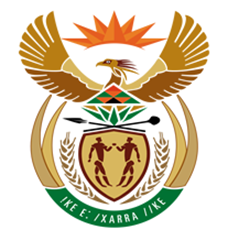 NATIONAL ASSEMBLYQUESTION FOR WRITTEN REPLYQUESTION NUMBER: 2004 NW2219EDATE OF PUBLICATION: 30 JUNE 20172004.	Mr D J Maynier (DA) to ask the Minister of Finance:Whether his economic advisor, Professor Chris Malikane, played any role in the (a) meeting and/or (b) submission of Black First Land First to the Public Protector in respect of her investigation into allegations surrounding the so-called CIEX Report; if not, in each case, what is the position in this regard; if so, what are the relevant details in each case?									NW2219EREPLY:(a-b) No. 